Consorzio 6 Toscana Sud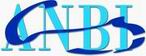 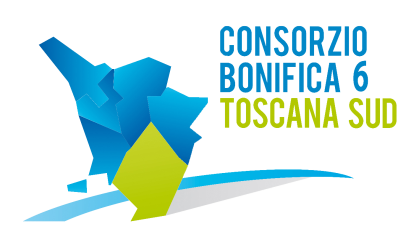 58100 GROSSETOViale Ximenes n. 3Tel. 0564.22189 Fax 0564.20819DECRETO DEL PRESIDENTE N. 227 DEL 30.01.2015L’anno duemilaquindici il giorno 30 del mese di Gennaio alle ore 8,00 presso la sede del Consorzio in Grosseto, via Ximenes n.3IL PRESIDENTE- Vista la Legge Regionale n. 79 del 27.12.2012;- Vista la Deliberazione della Assemblea Consortile n°1, seduta n°1 del 25.02.2014 che ha eletto Presidente del Consorzio Fabio Bellacchi, Vicepresidente Mauro Ciani e la Deliberazione dell'Assemblea Consortile n.4, seduta n. 4 del 2.10.2014, che ha eletto terzo Membro dell'Ufficio di Presidenza Paolo Montemerani ;- Preso atto dell’insediamento dell’Ufficio di Presidenza, ai sensi dell’art.17 della L.R. 79/2012;XXXXXXXXXXXXConsiderato che il Consorzio 6 Toscana sud è concessionario di un capannone prefabbricato censito al Catasto Fabbricati del Comune di Grosseto al Foglio 44 particella 463, realizzato su terreno demaniale avuto in concessione per anni 50 dalla Provincia di Grosseto d.d.n. n° 1344 del 10.04.2008 e d.d. n° 3531 del 09.10.08, in località Barbaruta nel comune di Grosseto;Considerato che tale capannone è utilizzato per fini istituzionali e per il ricovero dei mezzi e attrezzature del Consorzio 6 Toscana Sud e necessita di una tettoia su un lato, per tutta la lunghezza dello stesso;Considerato che l’Ufficio Tecnico del Consorzio ha redatto ai fini del rilascio delle autorizzazioni necessarie la documentazione progettuale denominata PERIZIA N°039 - LAVORI PER LA REALIZZIONE DI UNA TETTOIA A SERVIZIO DEL CAPANNONE INDUSTRIALE PER LE ATTIVITA' DEL CONSORZIO 6 TOSCANA SUD SITUATO IN LOC. BARBARUTA - COMUNE DI GROSSSETO in data 01/12/2014;Considerato che in data 19.12.2014 è stata convocata la Conferenza dei Servizi, presso la Sede del Consorzio 6 Toscana Sud, per l’acquisizione di tutti i pareri e autorizzazioni necessarie per l’esecuzione dei lavori in oggetto;Visti i pareri favorevoli pervenuti e rilasciati in sede di Conferenza dei Servizi Decisoria dagli Enti interessati; Accertato  in  data  17.12.2014   che   l’ Ente  “prevalente”   Soprintendenza   per   i   Beni Paesaggistici di Siena e Grosseto si è avvalso del silenzio – assenso per esprimere parere	favorevole; Visto il verbale della Conferenza dei Servizi del 19.12.2014;Considerato che sono stati espressi i “pareri prevalenti” da parte degli Enti interessati;Considerata  la nota del 18.12.2014 prot. n° 138047 da parte del Comune di Grosseto Settore Gestione del Territorio Servizio Vincoli e Territorio Aperto con la quale si rilascia parere favorevole alla fattibilità dell'opera ma a seguito della Conferenza dei Servizi e comunque antecedentemente alla determinazione motivata di conclusione del procedimento dovrà essere prodotta la documentazione elencata come da nota allegata;Visto che la documentazione integrativa di cui sopra, concordata con gli uffici del Comune di Grosseto e stata inviata dal Consorzio 6 Toscana Sud in data 22.01.2015;Considerato che l’inizio del procedimento è avvenuto in data 09.12.2014 come evidenziato nel Verbale della Conferenza dei Servizi e che nei termini previsti dall’art. 2, comma 2 della L. n°241 del 1990 sostituito dall’art.7 comma 1 della L. 69 del 2009, non è pervenuto al Consorzio un provvedimento di diniego per il progetto di cui all’oggetto dagli Enti assenti in sede di Conferenza dei Servizi;Visto la dichiarazione di cantierabilità del R.U.P. Ing. Massimo Tassi  redatta in data  23.01.2015 per i lavori in oggetto;Viste le disposizioni di cui al D.lgs. n° 163/2006 e successive modifiche ed integrazioni in materia di lavori pubblici;Viste le disposizioni di cui alla Legge n° 241/1990 e s.m.i. in materia di norme sul procedimento amministrativo;Preso atto dall' Ufficio  di  Presidenza  dei  pareri del  Responsabile  del  Procedimento  e del  Direttore Generale f.f. sul procedimento tecnico amministrativo in oggetto;Visto il parere favorevole del Direttore Generale f.f. sul procedimento tecnico-amministrativo in oggetto;Ritenuta la regolarità degli atti;D E C R E T Adi approvare il Verbale della Conferenza dei Servizi Decisoria del 19-12-2014 per i lavori relativi alla - PERIZIA N°039 -  LAVORI PER LA REALIZZIONE DI UNA TETTOIA A SERVIZIO DEL CAPANNONE INDUSTRIALE PER LE ATTIVITA' DEL CONSORZIO 6 TOSCANA SUD SITUATO IN LOC. BARBARUTA - COMUNE DI GROSSETO;di dichiarare concluso il Procedimento Amministrativo iniziato in data 09.12.2014, con l’acquisizione di tutti i pareri e quindi la cantierabilità degli interventi;di trasmettere il presente decreto ed il verbale della Conferenza dei Servizi con i pareri allegati agli Enti interessati dal procedimento in oggetto;di dichiarare il presente decreto immediatamente eseguibile, prevedendo la pubblicazione sul sito internet del Consorzio.IL PRESIDENTE(Fabio Bellacchi)